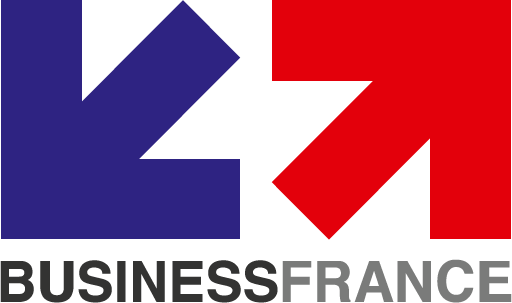 Les numéros de téléphone/fax indiqués doivent être précédés : - du +86 21, pour un appel depuis la France - du +86, pour un téléphone portable - du 021, pour un appel depuis la ChineLLR CHINA INTELLECTUAL PROPERTY Co., Ltd   www.llrchina.com M. FENG Shujie, Avocat Associéfeng@llrchina.comTél:+8610 6266 2848 ; Fax: +86 10 6266 2846Adresse: Room 230, building 81°, Gongti North Road Chaoyang block N°4, District Beijing 100027, P. R. CVIDON ET PARTNERS   www.vidon.comsecretarysh@vidon.comTél:+86 21 5187 6009; Fax:+86 21 5187 6007 Adresse: Room 1207, Harbour Ring Plaza,18 Middle Xizang Road, shanghai 200001, P.R.ChinaCABINETS DE CONSEIL EN PROPRIÉTÉ INTELLECTUELLE